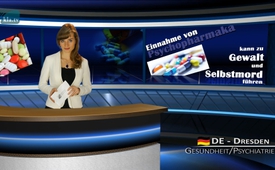 Psychotropic drugs can lead to violence and suicide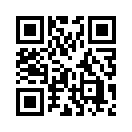 "On the list of the ten most common medications that violent criminals have taken before or during their act, antidepressants take five places."  With this quote, which appeared already in 2011 in Time Magazine, I welcome you from the studio Dresden.  Antidepressants are drugs that belong to the group of psychotropic drugs and are given in the case of mental illness.Psychotropic drugs can lead to violence and suicide 09/17/2015
"On the list of the ten most common medications that violent criminals have taken before or during their act, antidepressants take five places."  With this quote, which appeared already in 2011 in Time Magazine, I welcome you from the studio Dresden.  Antidepressants are drugs that belong to the group of psychotropic drugs and are given in the case of mental illness. 
In April 2014 a study by Dr. Matthew Miller and colleagues from Harvard was published in the medical journal "Journal of the American Medical Association". After analysis of 163,000 patient records it showed that in people who are under 25 years old and are taking high doses of antidepressants, the risk of suicide doubles. According to Dr. Matthew Miller, there is an urgent need to identify the risks of antidepressants to open a discussion about treatment choices. Yet, many German psychiatrists refuse to talk about the hazards caused by psychotropic drugs or pointing them out. 
One of the first drugs that has been advertised as an antidepressant, was Prozac by the pharmaceutical company Eli Lilly. It came on the market in 1988. As early as 1990, only two years later, a scientific study published in the journal "American Journal of Psychiatry", reported the following: During treatment with Prozac, six patients had bizarre and violent behavior and developed suicidal thoughts. These symptoms had  never occurred to them before. 
Peter Götzsche, Professor of Clinical Research Design and author of the book "Deadly Medicine and organized crime", researched this case and reported the following: "The observations were groundbreaking, and the scientific article was very convincing. But internal documents at Lilly later revealed that the US Food and Drug Administration FDA concealed (...) information that would have burdened the company. " 
The medical and biochemical reasons why psychotropic drugs may lead to an increased inclination to violence in depressed patients are not explored until now. But instead of exploring these side effects and put up a warning, the pharmaceutical industry has been trying to hide this for years. So did the pharmaceutical company Eli Lilly with its drug Prozac, as the following examples show.  In 1989, a man shot and killed eight people, wounding twelve and then killed himself. He had taken Prozac for a month. Lilly won the case in court with nine to three jurors. It came out later that Lilly had made a deal with the plaintiffs. The judge later explained, and I quote: “Lilly wanted to buy not only the verdict, but the court." 
David Healy, professor of psychiatry, has conducted and published several studies on psychotropic drugs. He writes: "The link between violent crime and antidepressant medications is one of the best kept secrets of psychiatry" According to Prof. Healy 90% of crimes committed in school massacres were committed under the influence of psychotropic drugs.  Here the question arises: Is there no alternative to antipsychotics when being in depression?  The Harvard Medical School, a medical faculty of Harvard University, cites on its website for the treatment alternatives of depression a study with 156 severely depressed patients from the year 1999. Instead of administering medication, they recommended to conduct physical activities. Sixteen weeks later, only 30 percent of the sports group, who took no medication, were depressed. After thorough investigation and years of research on psychoactive drugs Professor Götzsche comes up with the following conclusion: "Our citizens would be a lot better off, if all psychotropic drugs disappeared from the market. [...] It is inevitable that these drugs do more harm than good. " 
Given the rarely disputed fact that many medicines provenly do more harm than good, in turn, raises the question whether this is ignorance or willful killing. 
Klagemauer-TV examined this question in the broadcast of March 28 and April 3, 2015 and came to the conclusion that ignorance can hardly be the reason. Why then are drugs whose deadly risks are known, still put on the market? Here the Georgia Guidestones in the US state of Georgia must once again be pointed to. These form a huge monument of granite, in which there is engraved in eight languages among others the following text, I quote: "Hold humanity under 500 million in perpetual balance with nature." Thus, the world's population is to be reduced by more than 90%. 
What has so far been presented as implausible conspiracy theory - that the population shall be intentionally reduced by means of wars, famines, conception prevention programs and then drugs - must be checked time and again in the practical realm. Could it be a conspiracy fact?  Observe and check the further developments tunder this point of view that increasingly lead to suicides and other deaths. Goodbye.from ch./hm./dd.Sources:http://www.depression-heute.de/vorurteile.html?id=6

http://healthland.time.com/2011/01/07/top-ten-legal-drugs-linked-to-violence/

http://www.depression-heute.de/blog/75-antidepressiva-gewaltsame-suizide-und-morde.html

http://newsatjama.jama.com/2014/04/29/author-insights-higher-antidepressant-doses-increase-suicide-risk-for-young-patients/

Tödliche Medizin und organisierte Kriminalität, Buch von Peter C. Götzsche
http://www.baumhedlundlaw.com/10.pdf

http://www.theguardian.com/theguardian/1999/oct/30/weekend7.weekend1

http://wp.rxisk.org/prescription-drug-induced-violence-medicines-best-kept-secret/

http://www.wnd.com/2012/12/psych-meds-linked-to-90-of-school-shootings/

http://www.health.harvard.edu/mind-and-mood/exercise-and-depression-report-excerpt

http://www.bmj.com/content/329/7461/307.1This may interest you as well:---Kla.TV – The other news ... free – independent – uncensored ...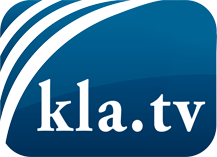 what the media should not keep silent about ...Little heard – by the people, for the people! ...regular News at www.kla.tv/enStay tuned – it’s worth it!Free subscription to our e-mail newsletter here: www.kla.tv/abo-enSecurity advice:Unfortunately countervoices are being censored and suppressed more and more. As long as we don't report according to the ideology and interests of the corporate media, we are constantly at risk, that pretexts will be found to shut down or harm Kla.TV.So join an internet-independent network today! Click here: www.kla.tv/vernetzung&lang=enLicence:    Creative Commons License with Attribution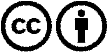 Spreading and reproducing is endorsed if Kla.TV if reference is made to source. No content may be presented out of context.
The use by state-funded institutions is prohibited without written permission from Kla.TV. Infraction will be legally prosecuted.